Руководствуясь Федеральным законом от 06.10.2003 № 131-ФЗ «Об общих принципах организации местного самоуправления в Российской Федерации», Федеральным законом от 25.12.2008 № 273-ФЗ «О противодействии коррупции»,Федеральным законом от 17.07.2009 № 172-ФЗ «Об антикоррупционной экспертизе нормативных правовых актов и проектов нормативных правовых актов», статьёй 9.1 Федерального закона от 17.01.1992 № 2202-1 «О прокуратуре Российской Федерации», Уставом муниципального района «Улётовский район» Забайкальского края, Совет муниципального района «Улётовский район» Забайкальского края решил:1. Утвердить Порядок представления в Забайкальскую межрайонную природоохранную прокуратуру Байкальской межрегиональной природоохранной прокуратуры для проведения правовой и антикоррупционной экспертизы принятых Советом муниципального района «Улётовский район» Забайкальского края нормативных правовых актов и их проектов в сфере охраны окружающей среды и природопользования, действие которых распространяется на правоотношения в пределах Байкальской природной территории (прилагается).2. Настоящее решение официально опубликовать путем размещения (обнародования) на официальном сайте муниципального района «Улётовский район» в информационно-телекоммуникационной сети «Интернет» - http://улёты.забайкальскийкрай.рф/.3. Контроль за исполнением настоящего решение оставляю за собой.Глава муниципального района«Улетовский район»                                                                     А.И. СинкевичУТВЕРЖДЁНрешением Совета муниципального района «Улётовский район» Забайкальского краяот 26 декабря 2018 г. № 174Порядок представления в Забайкальскую межрайонную природоохранную прокуратуру Байкальской межрегиональной природоохранной прокуратуры для проведения правовой и антикоррупционной экспертизы принятых Советом муниципального района «Улётовский район» Забайкальского края нормативных правовых актов и их проектов в сфере охраны окружающей среды и природопользования, действие которых распространяется на правоотношения в пределах Байкальской природной территории1. Настоящий Порядок устанавливает процедуру представления в Забайкальскую межрайонную природоохранную прокуратуру Байкальской межрегиональной природоохранной прокуратуры (далее – природоохранная прокуратура) для проведения правовой и антикоррупционной экспертизы принятых Советом муниципального района «Улётовский район» Забайкальского края нормативных правовых актов (далее – НПА) и их проектов (далее – проекты НПА) в сфере охраны окружающей среды и природопользования, действие которых распространяется на правоотношения в пределах Байкальской природной территории.2. Целью правовой и антикоррупционной экспертизы нормативных правовых актов и их проектов являются выявление положений, противоречащих актам более высокой юридической силы, норм, которые могут вызвать коррупциогенные действия и решения субъектов правоприменения, внутренних противоречий, нарушений правил юридической техники и их последующего устранения.3. На проверку в природоохранную прокуратуру представляются нормативные правовые акты (проекты нормативных правовых актов), принятые Советом муниципального района «Улётовский район» Забайкальского края по вопросам, касающимся лесного, водного, земельного, природоохранного законодательства, а также законодательства о недропользовании, охране атмосферного воздуха, лицензировании, законодательства, регулирующего деятельность государственных корпораций, фондов и иных организаций, создаваемых Российской Федерацией на основании федерального закона в сфере охраны окружающей среды и природопользования.4. Должностные лица, являющиеся разработчиками НПА (проекта НПА), предоставляют консультанту отдела организационной работы Управления делами администрации муниципального района «Улётовский район» проект НПА для последующего направления в природоохранную прокуратуру на проведение правовой и антикоррупционной экспертизы.5. Должностные лица, являющиеся разработчиками НПА (проекта НПА), несут ответственность за своевременное предоставление НПА (проекта НПА) консультанту отдела организационной работы Управления деламиадминистрации муниципального района «Улётовский район».6. Проект НПА с сопроводительным письмом, подписанным главой муниципального района «Улётовский район», направляется в природоохранную прокуратуру на адрес электронной почты: zmpp@baikalproc.ru в сканированном виде. Если проект НПА содержит более 3 листов, то документ направляется в формате word, а лист с подписью и печатью должностных лиц администрации муниципального района «Улётовский район» Забайкальского края направляется в формате PDF.7. Журнал учета направленных в природоохранную прокуратуру НПА (проектов НПА) и результатов правовых иантикоррупционных экспертиз ведет консультант отдела организационной работы Управления деламиадминистрации муниципального района «Улётовский район».8. НПА предоставляются в природоохран ную прокуратуру в течение 10 (десяти) дней со дня их принятия, а проекты НПА не менее чем за 5 (пять) рабочих дней до планируемой даты их рассмотрения и принятия.9. Консультанту отдела организационной работы Управления делами администрации муниципального района «Улётовский район» ежеквартально направлять в природоохранную прокуратуру перечень проектов НПА и принятых НПА с датой направления в прокуратуру до 20 числа последнего месяца квартала.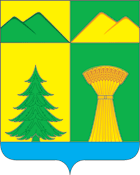 СОВЕТ МУНИЦИПАЛЬНОГО РАЙОНА«УЛЁТОВСКИЙ РАЙОН»ЗАБАЙКАЛЬСКОГО КРАЯРЕШЕНИЕСОВЕТ МУНИЦИПАЛЬНОГО РАЙОНА«УЛЁТОВСКИЙ РАЙОН»ЗАБАЙКАЛЬСКОГО КРАЯРЕШЕНИЕСОВЕТ МУНИЦИПАЛЬНОГО РАЙОНА«УЛЁТОВСКИЙ РАЙОН»ЗАБАЙКАЛЬСКОГО КРАЯРЕШЕНИЕСОВЕТ МУНИЦИПАЛЬНОГО РАЙОНА«УЛЁТОВСКИЙ РАЙОН»ЗАБАЙКАЛЬСКОГО КРАЯРЕШЕНИЕСОВЕТ МУНИЦИПАЛЬНОГО РАЙОНА«УЛЁТОВСКИЙ РАЙОН»ЗАБАЙКАЛЬСКОГО КРАЯРЕШЕНИЕ26 декабря 2018 года26 декабря 2018 года№ 174№ 174с.УлётыОб утверждении Порядка представления в Забайкальскую межрайонную природоохранную прокуратуру Байкальской межрегиональной природоохранной прокуратуры для проведения правовой и антикоррупционной экспертизы принятых Советом муниципального района «Улётовский район» Забайкальского края нормативных правовых актов и их проектов в сфере охраны окружающей среды и природопользования, действие которых распространяется на правоотношения в пределах Байкальской природной территорииОб утверждении Порядка представления в Забайкальскую межрайонную природоохранную прокуратуру Байкальской межрегиональной природоохранной прокуратуры для проведения правовой и антикоррупционной экспертизы принятых Советом муниципального района «Улётовский район» Забайкальского края нормативных правовых актов и их проектов в сфере охраны окружающей среды и природопользования, действие которых распространяется на правоотношения в пределах Байкальской природной территорииОб утверждении Порядка представления в Забайкальскую межрайонную природоохранную прокуратуру Байкальской межрегиональной природоохранной прокуратуры для проведения правовой и антикоррупционной экспертизы принятых Советом муниципального района «Улётовский район» Забайкальского края нормативных правовых актов и их проектов в сфере охраны окружающей среды и природопользования, действие которых распространяется на правоотношения в пределах Байкальской природной территорииОб утверждении Порядка представления в Забайкальскую межрайонную природоохранную прокуратуру Байкальской межрегиональной природоохранной прокуратуры для проведения правовой и антикоррупционной экспертизы принятых Советом муниципального района «Улётовский район» Забайкальского края нормативных правовых актов и их проектов в сфере охраны окружающей среды и природопользования, действие которых распространяется на правоотношения в пределах Байкальской природной территорииОб утверждении Порядка представления в Забайкальскую межрайонную природоохранную прокуратуру Байкальской межрегиональной природоохранной прокуратуры для проведения правовой и антикоррупционной экспертизы принятых Советом муниципального района «Улётовский район» Забайкальского края нормативных правовых актов и их проектов в сфере охраны окружающей среды и природопользования, действие которых распространяется на правоотношения в пределах Байкальской природной территории